Сумська міська радаVIIІ СКЛИКАННЯ VІ СЕСІЯРІШЕННЯвід 12 травня 2021 року № 1019-МРм. СумиРозглянувши звернення громадянки (вхід. ЦНАП від 03.11.2020 № 643564), відповідно до статей 12, 35, 79-1, 118, 121, 122 Земельного кодексу України, статті 50 Закону України «Про землеустрій», частини третьої статті 15 Закону України «Про доступ до публічної інформації», враховуючи протокол засідання постійної комісії з питань архітектури, містобудування, регулювання земельних відносин, природокористування та екології Сумської міської ради від 18.02.2021 № 10, керуючись пунктом 34 частини першої статті 26 Закону України «Про місцеве самоврядування в Україні», Сумська міська рада ВИРІШИЛА:Відмовити Клюшник Ганні Олександрівні в наданні дозволу на розроблення проекту землеустрою щодо відведення земельної ділянки у власність за адресою: м. Суми, просп. Козацький, для індивідуального садівництва, орієнтовною площею 0,1200 га у зв’язку з невідповідністю місця розташування об’єкта вимогам містобудівної документації та чинних нормативно-правових актів:Детального плану території по проспекту Козацькому-вулиці Герасима Кондратьєва у м. Суми, затвердженого рішенням Виконавчого комітету Сумської міської ради від 14.08.2018 № 445, де розміщення індивідуального садівництва не передбачено;пункту 6.1.44 Державних будівельних норм України ДБН                          Б.2.2-12:2019 «Планування та забудова територій», затверджених наказом Міністерства регіонального розвитку, будівництва та житлово-комунального господарства України від 26.04.2019 № 104, згідно з яким розміщення нової дачної та садової забудови в межах населених пунктів не допускається.Сумський міський голова                                                                  О.М. ЛисенкоВиконавець: Михайлик Т.О.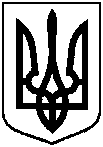 Про відмову Клюшник Ганні Олександрівні в наданні дозволу                  на розроблення проекту землеустрою щодо відведення земельної ділянки у власність за адресою: м. Суми,                      просп. Козацький, для індивідуального садівництва, орієнтовною площею 0,1200 га